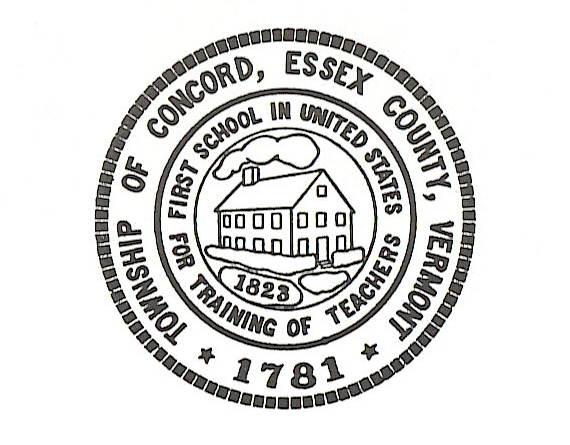 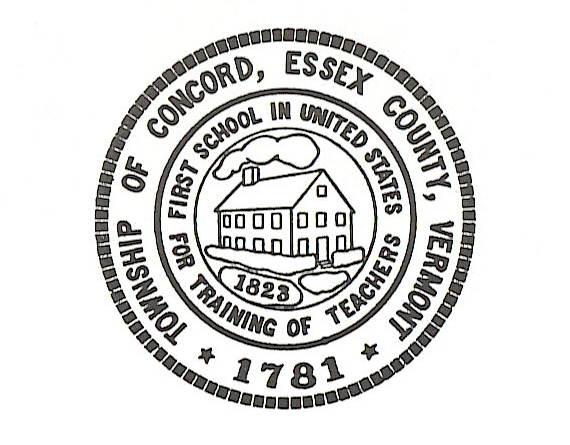 Concord Selectboard Special Meeting MinutesMonday, November 29, 2022 at 5:45pmMunicipal Building Unofficial CopySelectboard                                                    Grant Administrator           Bill Humphrey-Chairman                               Joel SchwartzChris Fournier-Vice-Chairman                                                      George Morehouse                                                                       Shannon Chapman                                                                                      Denis LaMadeleine                                                                               Selectboard Admin. Asst.                                       Susan LaMadeleine                                                                             Call to OrderBill H. called the meeting to order at 5:45pm.Approval of AgendaChris F. made a motion to approve the Agenda.  George M.  2nd. Motion passed 5-0.  FY23 Municipal Resolution for Municipal Planning GrantJoel S. submitted to the FY2023 Municipal Resolution to the Board for review and adoption.Chris F. made a motion to nominate Shannon Chapman as the Alternate Authorizing Official for Redundancy on the FY23 Resolution.  George M. 2nd.  Motion passed 4-0.Chris F. made a motion to adopt the first and second page of the FY23 Municipal Resolution for Municipal Planning Grant.  Denis L. 2nd.  Motion passed 5-0.Joel S. also discussed with the Board about increasing the match amount for the Planning Grant.Chris F. made a motion that the Town offer a $7,500.00 match amount for Planning Grant funding.  George M. 2nd.  Motion passed 5-0.Executive Session:  If discussion warrant, and the Board so votes, some items may be held in Executive Session-NoneAdjournmentGeorge M. made a motion to adjourn at 6:12pm.  Chris F. 2nd. Motion passed 4-0.Respectfully submitted,                                              Date: __________________________________________                                   ______________________Bill Humphrey-Chairman                                          Shannon Chapman________________________                                    ______________________Chris Fournier-Vice-Chairman                                  Denis LaMadeleine________________________George MorehousePosted: December 1, 2022 										